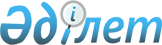 О внесении изменений в решение городского маслихата от 23 декабря 2016 года № 7/66 "О городском бюджете на 2017-2019 годы"
					
			С истёкшим сроком
			
			
		
					Решение Балхашского городского маслихата Карагандинской области от 10 октября 2017 года № 14/120. Зарегистрировано Департаментом юстиции Карагандинской области 23 октября 2017 года № 4408. Прекращено действие в связи с истечением срока
      В соответствии с Бюджетным кодексом Республики Казахстан от 4 декабря 2008 года, Законом Республики Казахстан от 23 января 2001 года "О местном государственном управлении и самоуправлении в Республике Казахстан" городской маслихат РЕШИЛ:
      1. Внести в решение городского маслихата от 23 декабря 2016 года №7/66 "О городском бюджете на 2017-2019 годы" (зарегистрировано в Реестре государственной регистрации нормативных правовых актов за №4096, опубликовано в газетах "Балқаш өңірі" от 18 января 2017 года №6 (12543), "Северное Прибалхашье" от 18 января 2017 года №4 (1573), в Эталонном контрольном банке нормативных правовых актов Республики Казахстан в электронном виде от 03 февраля 2017 года) следующие изменения:
      1) пункт 1 изложить в новой редакции:
      "1. Утвердить городской бюджет на 2017-2019 годы согласно приложениям 1, 2 и 3 к настоящему решению, в том числе на 2017 год в следующих объемах:
      1) доходы – 11 013 714 тысяч тенге, в том числе по:
      налоговым поступлениям – 5 687 123 тысяч тенге;
      неналоговым поступлениям – 52 207 тысяч тенге;
      поступлениям от продажи основного капитала – 46 142 тысяч тенге;
      поступлениям трансфертов – 5 228 242 тысяч тенге;
      2) затраты – 11 279 151 тысяч тенге;
      3) чистое бюджетное кредитование – 0 тысяч тенге:
      бюджетные кредиты – 0 тысяч тенге;
      погашение бюджетных кредитов – 0 тысяч тенге;
      4) сальдо по операциям с финансовыми активами – минус 19 397 тысяч тенге, в том числе:
      приобретение финансовых активов – 0 тысяч тенге;
      поступления от продажи финансовых активов государства – 19 397 тысяч тенге;
      5) дефицит (профицит) бюджета – минус 246 040 тысяч тенге;
      6) финансирование дефицита (использование профицита) бюджета – 246 040 тысяч тенге:
      поступление займов – 200 000 тысяч тенге;
      погашение займов – 0 тысяч тенге;
      используемые остатки бюджетных средств – 46 040 тысяч тенге.";
      2) пункт 6 изложить в новой редакции:
      "6. Утвердить резерв акимата города Балхаш на 2017 год в сумме 18 885 тысяч тенге.";
      3) приложения 1, 4, 5 и 8 к указанному решению изложить в новой редакции согласно приложениям 1, 2, 3 и 4 к настоящему решению.
      2. Настоящее решение вводится в действие с 1 января 2017 года. Городской бюджет на 2017 год Целевые текущие трансферты на 2017 год Целевые трансферты на развитие на 2017 год Трансферты органам местного самоуправления на 2017 год
					© 2012. РГП на ПХВ «Институт законодательства и правовой информации Республики Казахстан» Министерства юстиции Республики Казахстан
				
      Председатель сессии 

Л. Власова 

      Секретарь городского маслихата 

К. Тейлянов
Приложение 1
 к решению городского маслихата 
 от 10 октября 2017 года № 14/120 Приложение 1
 к решению городского маслихата 
 от 23 декабря 2016 года № 7/66
Категория
Категория
Категория
Категория
Сумма, (тысяч тенге)
Класс
Класс
Класс
Сумма, (тысяч тенге)
Подкласс
Подкласс
Сумма, (тысяч тенге)
Наименование
Сумма, (тысяч тенге)
I. Доходы 
11013714
1
Налоговые поступления
5687123
1
01
Подоходный налог
2335556
1
01
2
Индивидуальный подоходный налог
2335556
1
03
Социальный налог
1722233
1
03
1
Социальный налог
1722233
1
04
Hалоги на собственность
895113
1
04
1
Hалоги на имущество
678711
1
04
3
Земельный налог
61247
1
04
4
Hалог на транспортные средства
155100
1
04
5
Единый земельный налог
55
1
05
Внутренние налоги на товары, работы и услуги
710821
1
05
2
Акцизы
10500
1
05
3
Поступления за использование природных и других ресурсов
605500
1
05
4
Сборы за ведение предпринимательской и профессиональной деятельности
88321
1
05
5
Налог на игорный бизнес
6500
1
08
Обязательные платежи, взимаемые за совершение юридически значимых действий и (или) выдачу документов уполномоченными на то государственными органами или должностными лицами
23400
1
08
1
Государственная пошлина
23400
2
Неналоговые поступления
52207
2
01
Доходы от государственной собственности
28000
2
01
1
Поступления части чистого дохода государственных предприятий
2749
2
01
5
Доходы от аренды имущества, находящегося в государственной собственности
25251
2
02
Поступления от реализации товаров (работ, услуг) государственными учреждениями, финансируемыми из государственного бюджета
73
2
02
1
Поступления от реализации товаров (работ, услуг) государственными учреждениями, финансируемыми из государственного бюджета
73
2
06
Прочие неналоговые поступления
24134
2
06
1
Прочие неналоговые поступления
24134
3
Поступления от продажи основного капитала
46142
01
Продажа государственного имущества, закрепленного за государственными учреждениями
22654
1
Продажа государственного имущества, закрепленного за государственными учреждениями
22654
3
03
Продажа земли и нематериальных активов
23488
3
03
1
Продажа земли
15618
3
03
2
Продажа нематериальных активов
7870
4
Поступления трансфертов 
5228242
4
02
Трансферты из вышестоящих органов государственного управления
5228242
4
02
2
Трансферты из областного бюджета
5228242
Функциональная группа
Функциональная группа
Функциональная группа
Функциональная группа
Функциональная группа
Сумма,

(тысяч тенге)
Функциональная подгруппа
Функциональная подгруппа
Функциональная подгруппа
Функциональная подгруппа
Сумма,

(тысяч тенге)
Администратор бюджетных программ
Администратор бюджетных программ
Администратор бюджетных программ
Сумма,

(тысяч тенге)
Программа
Программа
Сумма,

(тысяч тенге)
Сумма,

(тысяч тенге)
Наименование
Сумма,

(тысяч тенге)
II. Затраты
11 279 151
01
Государственные услуги общего характера
495 490
1
1
Представительные, исполнительные и другие органы, выполняющие общие функции государственного управления
271 389
1
01
112
Аппарат маслихата района (города областного значения)
22 747
1
01
112
001
Услуги по обеспечению деятельности маслихата района (города областного значения)
22 537
003
Капитальные расходы государственного органа 
210
1
01
122
Аппарат акима района (города областного значения)
209 074
1
01
122
001
Услуги по обеспечению деятельности акима района (города областного значения)
138 873
003
Капитальные расходы государственного органа 
70 201
1
01
123
Аппарат акима района в городе, города районного значения, поселка, села, сельского округа
39 568
1
01
123
001
Услуги по обеспечению деятельности акима района в городе, города районного значения, поселка, села, сельского округа
39 213
022
Капитальные расходы государственного органа
355
032
Капитальные расходы подведомственных государственных учреждений и организаций
0
1
2
Финансовая деятельность
79 736
1
2
459
Отдел экономики и финансов района (города областного значения)
79 736
1
2
452
010
Приватизация, управление коммунальным имуществом, постприватизационная деятельность и регулирование споров, связанных с этим
827
028
Приобретение имущества в коммунальную собственность
78 909
9
Прочие государственные услуги общего характера
144 365
454
Отдел предпринимательства и сельского хозяйства района (города областного значения)
28 634
001
Услуги по реализации государственной политики на местном уровне в области развития предпринимательства и сельского хозяйства
26 618
007
Капитальные расходы государственного органа 
2 016
458
Отдел жилищно-коммунального хозяйства, пассажирского транспорта и автомобильных дорог района (города областного значения)
34 571
458
001
Услуги по реализации государственной политики на местном уровне в области жилищно-коммунального хозяйства, пассажирского транспорта и автомобильных дорог
34 571
459
Отдел экономики и финансов района (города областного значения)
43 631
001
Услуги по реализации государственной политики в области формирования и развития экономической политики, государственного планирования, исполнения бюджета и управления коммунальной собственностью района (города областного значения)
41 326
015
Капитальные расходы государственного органа
2 305
486
Отдел земельных отношений, архитектуры и градостроительства района (города областного значения)
37 529
001
Услуги по реализации государственной политики в области регулирования земельных отношений, архитектуры и градостроительства на местном уровне
27 455
003
Капитальные расходы государственного органа 
10 074
02
Оборона
31 941
2
1
Военные нужды
30 064
2
01
122
Аппарат акима района (города областного значения)
30 064
2
01
122
005
Мероприятия в рамках исполнения всеобщей воинской обязанности
30 064
2
Организация работы по чрезвычайным ситуациям
1 877
122
Аппарат акима района (города областного значения)
1 877
006
Предупреждение и ликвидация чрезвычайных ситуаций масштаба района (города областного значения)
1 877
122
007
Мероприятия по профилактике и тушению степных пожаров районного (городского) масштаба, а также пожаров в населенных пунктах, в которых не созданы органы государственной противопожарной службы
0
03
Общественный порядок, безопасность, правовая, судебная, уголовно-исполнительная деятельность
34 973
3
9
Прочие услуги в области общественного порядка и безопасности
34 973
3
01
458
Отдел жилищно-коммунального хозяйства, пассажирского транспорта и автомобильных дорог района (города областного значения)
34 973
3
01
458
021
Обеспечение безопасности дорожного движения в населенных пунктах
34 973
04
Образование
4 792 888
4
1
Дошкольное воспитание и обучение
826 604
4
01
464
Отдел образования района (города областного значения)
826 604
4
01
464
040
Реализация государственного образовательного заказа в дошкольных организациях образования
826 604
4
2
Начальное, основное среднее и общее среднее образование
3 321 072
4
02
464
Отдел образования района (города областного значения)
3 288 636
4
02
464
003
Общеобразовательное обучение
3 036 113
4
02
464
006
Дополнительное образование для детей 
252 523
465
Отдел физической культуры и спорта района (города областного значения)
32 436
017
Дополнительное образование для детей и юношества по спорту
32 436
4
9
Прочие услуги в области образования
645 212
4
09
464
Отдел образования района (города областного значения)
645 212
464
001
Услуги по реализации государственной политики на местном уровне в области образования
45 419
005
Приобретение и доставка учебников, учебно-методических комплексов для государственных учреждений образования района (города областного значения)
127 888
4
09
464
007
Проведение школьных олимпиад, внешкольных мероприятий и конкурсов районного (городского) масштаба
2 000
012
Капитальные расходы государственного органа
2 657
4
09
464
015
Ежемесячные выплаты денежных средств опекунам (попечителям) на содержание ребенка-сироты (детей-сирот), и ребенка (детей), оставшегося без попечения родителей
41 467
4
09
464
022
Выплата единовременных денежных средств казахстанским гражданам, усыновившим (удочерившим) ребенка (детей)-сироту и ребенка (детей), оставшегося без попечения родителей 
172
067
Капитальные расходы подведомственных государственных учреждений и организаций
422 800
068
Обеспечение повышения компьютерной грамотности населения
2 809
06
Социальная помощь и социальное обеспечение
401 025
1
Социальное обеспечение
14 132
451
Отдел занятости и социальных программ района (города областного значения)
5 361
005
Государственная адресная социальная помощь
324
016
Государственные пособия на детей до 18 лет
2 409
025
Внедрение обусловленной денежной помощи по проекту "Өрлеу"
2 628
464
Отдел образования района (города областного значения)
8 771
030
Содержание ребенка (детей), переданного патронатным воспитателям
7 690
031
Государственная поддержка по содержанию детей-сирот и детей, оставшихся без попечения родителей, в детских домах семейного типа и приемных семьях
1 081
6
2
Социальная помощь
306 134
6
02
123
Аппарат акима района в городе, города районного значения, поселка, села, сельского округа
1 651
6
02
123
003
Оказание социальной помощи нуждающимся гражданам на дому
1 651
6
02
451
Отдел занятости и социальных программ района (города областного значения)
291 734
6
02
451
002
Программа занятости
87 271
6
02
451
006
Оказание жилищной помощи 
9 500
6
02
451
007
Социальная помощь отдельным категориям нуждающихся граждан по решениям местных представительных органов
63 391
6
02
451
010
Материальное обеспечение детей-инвалидов, воспитывающихся и обучающихся на дому
944
6
02
451
014
Оказание социальной помощи нуждающимся гражданам на дому
70 107
6
02
451
017
Обеспечение нуждающихся инвалидов обязательными гигиеническими средствами и предоставление услуг специалистами жестового языка, индивидуальными помощниками в соответствии с индивидуальной программой реабилитации инвалида
31 593
023
Обеспечение деятельности центров занятости населения
28 928
6
02
464
Отдел образования района (города областного значения)
12 749
6
02
471
008
Социальная поддержка обучающихся и воспитанников организаций образования очной формы обучения в виде льготного проезда на общественном транспорте (кроме такси) по решению местных представительных органов
12 749
6
9
Прочие услуги в области социальной помощи и социального обеспечения
80 759
6
09
451
Отдел занятости и социальных программ района (города областного значения)
80 759
6
09
451
001
Услуги по реализации государственной политики на местном уровне в области обеспечения занятости и реализации социальных программ для населения
41 076
6
09
451
011
Оплата услуг по зачислению, выплате и доставке пособий и других социальных выплат
479
050
Реализация Плана мероприятий по обеспечению прав и улучшению качества жизни инвалидов в Республике Казахстан на 2012 – 2018 годы
17 312
054
Размещение государственного социального заказа в неправительственных организациях
17 909
067
Капитальные расходы подведомственных государственных учреждений и организаций
3 983
07
Жилищно-коммунальное хозяйство
3 787 900
7
1
Жилищное хозяйство
472 854
458
Отдел жилищно-коммунального хозяйства, пассажирского транспорта и автомобильных дорог района (города областного значения)
1 672
049
Проведение энергетического аудита многоквартирных жилых домов 
1 672
467
Отдел строительства района (города областного значения)
454 431
003
Проектирование и (или) строительство, реконструкция жилья коммунального жилищного фонда
410 402
004
Проектирование, развитие и (или) обустройство инженерно-коммуникационной инфраструктуры
41 029
091
Приобретение оборудования для проектов, реализуемых в рамках Программы развития продуктивной занятости и массового предпринимательства
3 000
7
01
479
Отдел жилищной инспекции района (города областного значения)
16 751
7
01
479
001
Услуги по реализации государственной политики на местном уровне в области жилищного фонда
16 751
2
Коммунальное хозяйство
2 164 231
458
Отдел жилищно-коммунального хозяйства, пассажирского транспорта и автомобильных дорог района (города областного значения)
2 164 231
011
Обеспечение бесперебойного теплоснабжения малых городов
524 430
012
Функционирование системы водоснабжения и водоотведения
579 608
026
Организация эксплуатации тепловых сетей, находящихся в коммунальной собственности районов (городов областного значения)
740 600
028
Развитие коммунального хозяйства
14 766
029
Развитие системы водоснабжения и водоотведения 
304 827
7
3
Благоустройство населенных пунктов
1 150 815
123
Аппарат акима района в городе, города районного значения, поселка, села, сельского округа
4 644
008
Освещение улиц населенных пунктов
3 644
009
Обеспечение санитарии населенных пунктов
1 000
7
03
458
Отдел жилищно-коммунального хозяйства, пассажирского транспорта и автомобильных дорог района (города областного значения)
1 146 171
7
03
458
015
Освещение улиц в населенных пунктах
345 652
016
Обеспечение санитарии населенных пунктов
6 989
7
03
458
017
Содержание мест захоронений и захоронение безродных
4 814
7
03
458
018
Благоустройство и озеленение населенных пунктов
788 716
08
Культура, спорт, туризм и информационное пространство
735 719
8
1
Деятельность в области культуры
267 924
8
01
123
Аппарат акима района в городе, города районного значения, поселка, села, сельского округа
17 837
8
01
123
006
Поддержка культурно-досуговой работы на местном уровне
17 837
8
01
455
Отдел культуры и развития языков района (города областного значения)
250 087
8
01
455
003
Поддержка культурно-досуговой работы
250 087
8
2
Спорт
181 369
8
02
465
Отдел физической культуры и спорта района (города областного значения)
181 369
001
Услуги по реализации государственной политики на местном уровне в сфере физической культуры и спорта
11 835
004
Капитальные расходы государственного органа 
11
8
02
465
005
Развитие массового спорта и национальных видов спорта
141 727
8
02
465
006
Проведение спортивных соревнований на районном (города областного значения) уровне
12 645
8
02
465
007
Подготовка и участие членов сборных команд района (города областного значения) по различным видам спорта на областных спортивных соревнованиях
10 040
032
Капитальные расходы подведомственных государственных учреждений и организаций
5 111
8
3
Информационное пространство
153 600
8
03
455
Отдел культуры и развития языков района (города областного значения)
104 250
8
03
455
006
Функционирование районных (городских) библиотек
83 454
8
03
455
007
Развитие государственного языка и других языков народа Казахстана
20 796
8
03
456
Отдел внутренней политики района (города областного значения)
49 350
8
03
456
002
Услуги по проведению государственной информационной политики
49 350
8
9
Прочие услуги по организации культуры, спорта, туризма и информационного пространства
132 826
8
09
455
Отдел культуры и развития языков района (города областного значения)
66 826
8
09
455
001
Услуги по реализации государственной политики на местном уровне в области развития языков и культуры
13 442
010
Капитальные расходы государственного органа 
5 708
032
Капитальные расходы подведомственных государственных учреждений и организаций
47 676
8
09
456
Отдел внутренней политики района (города областного значения)
66 000
8
09
456
001
Услуги по реализации государственной политики на местном уровне в области информации, укрепления государственности и формирования социального оптимизма граждан
30 543
8
09
456
003
Реализация мероприятий в сфере молодежной политики
33 791
006
Капитальные расходы государственного органа 
634
032
Капитальные расходы подведомственных государственных учреждений и организаций
1 032
10
Сельское, водное, лесное, рыбное хозяйство, особо охраняемые природные территории, охрана окружающей среды и животного мира, земельные отношения
65 684
10
1
Сельское хозяйство
65 684
467
Отдел строительства района (города областного значения)
8 867
010
Развитие объектов сельского хозяйства
8 867
10
1
473
Отдел ветеринарии района (города областного значения)
56 817
10
1
473
001
Услуги по реализации государственной политики на местном уровне в сфере ветеринарии 
38 226
003
Капитальные расходы государственного органа 
2 025
10
1
473
005
Обеспечение функционирования скотомогильников (биотермических ям) 
3 153
10
1
473
007
Организация отлова и уничтожения бродячих собак и кошек
4 709
008
Возмещение владельцам стоимости изымаемых и уничтожаемых больных животных, продуктов и сырья животного происхождения
180
009
Проведение ветеринарных мероприятий по энзоотическим болезням животных
126
10
1
473
010
Проведение мероприятий по идентификации сельскохозяйственных животных 
425
10
9
473
011
Проведение противоэпизоотических мероприятий
7 973
11
Промышленность, архитектурная, градостроительная и строительная деятельность
13 551
11
2
Архитектурная, градостроительная и строительная деятельность
13 551
11
02
467
Отдел строительства района (города областного значения)
13 551
11
02
472
001
Услуги по реализации государственной политики на местном уровне в области строительства
13 519
017
Капитальные расходы государственного органа 
32
12
Транспорт и коммуникации
873 191
12
1
Автомобильный транспорт
868 769
12
01
458
Отдел жилищно-коммунального хозяйства, пассажирского транспорта и автомобильных дорог района (города областного значения)
868 769
12
01
458
023
Обеспечение функционирования автомобильных дорог
868 769
9
Прочие услуги в сфере транспорта и коммуникаций
4 422
458
Отдел жилищно-коммунального хозяйства, пассажирского транспорта и автомобильных дорог района (города областного значения)
4 422
037
Субсидирование пассажирских перевозок по социально значимым городским (сельским), пригородным и внутрирайонным сообщениям
4 422
13
Прочие
25 609
3
Поддержка предпринимательской деятельности и защита конкуренции
3 261
454
Отдел предпринимательства и сельского хозяйства района (города областного значения)
3 261
006
Поддержка предпринимательской деятельности
3 261
13
9
Прочие
22 348
458
Отдел жилищно-коммунального хозяйства, пассажирского транспорта и автомобильных дорог района (города областного значения)
3 463
085
Реализация бюджетных инвестиционных проектов в моногородах
3 463
13
09
459
Отдел экономики и финансов района (города областного значения)
18 885
13
09
459
012
Резерв местного исполнительного органа района (города областного значения) 
18 885
14
Обслуживание долга
162
1
Обслуживание долга
162
459
Отдел экономики и финансов района (города областного значения)
162
021
Обслуживание долга местных исполнительных органов по выплате вознаграждений и иных платежей по займам из областного бюджета
162
15
Трансферты
21 018
1
Трансферты
21 018
459
Отдел экономики и финансов района (города областного значения)
21 018
006
Возврат неиспользованных (недоиспользованных) целевых трансфертов
12 757
051
Трансферты органам местного самоуправления
2 447
054
Возврат сумм неиспользованных (недоиспользованных) целевых трансфертов, выделенных из республиканского бюджета за счет целевого трансферта из Национального фонда Республики Казахстан
5 814
Ш. Чистое бюджетное кредитование
0
Бюджетные кредиты
Погашение бюджетных кредитов
0
IV. Сальдо по операциям с финансовыми активами
-19 397
Приобретения финансовых активов
0
Поступления от продажи финансовых активов государства
19 397
V. Дефицит (профицит) бюджета
-246 040
VI. Финансирование дефицита (использование профицита) бюджета
246 040
Поступление займов
200 000
Погашение займов
0
Категория
Категория
Категория
Категория
Сумма, (тысяч тенге)
Класс
Класс
Класс
Сумма, (тысяч тенге)
Подкласс
Подкласс
Сумма, (тысяч тенге)
Наименование
Сумма, (тысяч тенге)
8
Используемые остатки бюджетных средств
46040
01
Остатки бюджетных средств
46040
1
Свободные остатки бюджетных средств
46040Приложение 2
 к решению городского маслихата
 от 10 октября 2017 года № 14/120 Приложение 4
 к решению городского маслихата
 от 23 декабря 2016 года № 7/66
Наименование
Сумма 
 (тыс.тенге)
1
2
Всего целевых текущих трансфертов
1 228 850
На доплату учителям, прошедшим стажировку по языковым курсам и на доплату учителям за замещение на период обучения основного сотрудника
11 023
На создание цифровой образовательной инфраструктуры
24 206
На укрепление материально-технической базы и проведение ремонтов объектов образования
13 971
 На развитие рынка труда, в рамках Программы развития продуктивной занятости и массового предпринимательства
15 988
На внедрение обусловленной денежной помощи по проекту "Өрлеу"
2 372
На реализацию Плана мероприятий по обеспечению прав и улучшению качества жизни инвалидов в Республике Казахстан на 2012 – 2018 годы
17 312
На жилищно-коммунальное хозяйство
377 364
На проведение энергетического аудита многоквартирных жилых домов
1 672
На проведение среднего ремонта автомобильных дорог районного значения и улиц населенных пунктов
646 478
На возмещение владельцам стоимости изымаемых и уничтожаемых больных животных, продуктов и сырья животного происхождения и на подключение интернет-связи для ветеринарных пунктов
310
На повышение квалификации, подготовку и переподготовку кадров в рамках Программы развития продуктивной занятости и массового предпринимательства на 2017-2021 годы
39119
На оказание услуг по вакцинации, транспортировке и хранению ветеринарных препаратов
126
На приобретение специализированной техники
78909Приложение 3
к решению городского маслихата
 от 10 октября 2017 года № 14/120 Приложение 5
 к решению городского маслихата
 от 23 декабря 2016 года № 7/66
Наименование
Сумма 
 (тыс.тенге)
1
2
Всего целевых трансфертов на развитие
529 501
Реконструкция канализационной системы г. Балхаш Карагандинской области. Наружные сети канализации сборного городского коллектора
233 049
Строительство 60-квартирного жилого дома №13, микрорайона 10, г.Балхаш, Карагандинская область
183 645
Разработка ПСД на строительство инженерно-коммуникационной инфраструктуры индивидуальным жилым домам микрорайоне "Самал" микрорайонов №8-13 г.Балхаш
41 029
Корректировка ПСД "Реконструкция водозаборных сооружений Нижне-Токрауского месторождения г.Балхаш"
70 778
Разработка ПСД на строительство водозаборных сооружений в п.Саяк
1000Приложение 4
 к решению городского маслихата
 от 10 октября 2017 года № 14/120 Приложение 8
 к решению городского маслихата 
 от 23 декабря 2016 года № 7/66
Функциональная группа
Функциональная группа
Функциональная группа
Функциональная группа
Функциональная группа
Сумма,

(тысяч тенге)
Функциональная подгруппа
Функциональная подгруппа
Функциональная подгруппа
Функциональная подгруппа
Сумма,

(тысяч тенге)
Администратор бюджетных программ
Администратор бюджетных программ
Администратор бюджетных программ
Сумма,

(тысяч тенге)
Программа
Программа
Сумма,

(тысяч тенге)
Сумма,

(тысяч тенге)
Наименование
Сумма,

(тысяч тенге)
Всего
2447
15
Трансферты
2447
1
1
Трансферты
2447
1
01
459
Отдел экономики и финансов района (города областного значения)
2 447
1
01
123
051
Трансферты органам местного самоуправления
2 447